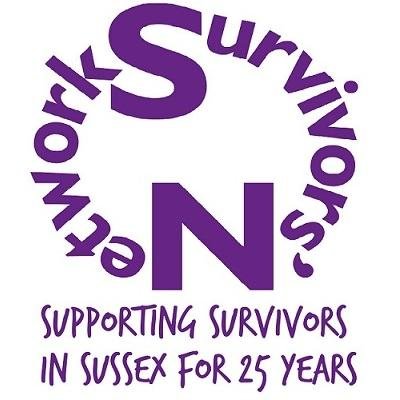 CISVA – Age 0-13 yearsComplete and return to:  Michele.hyman-wilson@survivorsnetwork.cjsm.netReferrer’s Details:Child’s Details:Attended Paediatric SARC?:        			Y  /  NForensic Medical Examination completed?:       	Y  /  NReported to Police?					Y  /  N     If ‘Yes’:Parent’s/Carer’s Details:Child’s Household Composition:Alleged perpetrator/s:Professionals currently involved with child/familyNature of allegations:Circumstances of disclosure (eg by whom; to whom; when; where)Actions/Interventions since disclosure (including outcomes)Additional Needs: (physical, learning disabilities, mental health, literacy, LAC, etc)Name:                                     Date:This form is to be completed on behalf of the child.Thanks for completing this form.Date completed:Date received:NameJob TitleWork addressContact No. NameD.O.BM/FAddressAdditional needs:Additional needs:Additional needs:Additional needs:Actions taken:Officer In Charge:    NameD.O.BR/ship to ChildAddress (if different from above)Contact No:Additional needs:Additional needs:Additional needs:Additional needs:Additional needs:NameD.O.BM/FRelationship to ChildAdditional needs:Additional needs:Additional needs:Additional needs:NameD.o.BM/FRelationship to ChildNameJob TitleAddressContact No. Equalities monitoring Equalities monitoring Equalities monitoring We collect this information from everyone we work with, to make sure that our services are accessible to everyone in the community. All the information will be kept confidential in line with our data protection policy. However, if you’d rather not share some of this information with us, it’s OK to tick the ‘I’d rather not say’ box, or just leave it blank.We collect this information from everyone we work with, to make sure that our services are accessible to everyone in the community. All the information will be kept confidential in line with our data protection policy. However, if you’d rather not share some of this information with us, it’s OK to tick the ‘I’d rather not say’ box, or just leave it blank.We collect this information from everyone we work with, to make sure that our services are accessible to everyone in the community. All the information will be kept confidential in line with our data protection policy. However, if you’d rather not share some of this information with us, it’s OK to tick the ‘I’d rather not say’ box, or just leave it blank.How would you describe your gender?Female Male In another way:_________________ Are you pregnant?                                                       Yes ☐No ☐ Not sure ☐How would you describe your ethnicity?How would you describe your ethnicity?White British  White Irish White Gypsy or Irish Traveller Any other White background Asian British Asian Indian Asian Pakistani Asian Bangladeshi Any other Asian background Chinese  Arab Any other ethnic group White and Black Caribbean White and Black African White and Asian Any other mixed/ multiple background Black British Black African Black Caribbean Any other Black background In another way:___________________________I’d rather not sayDo you have a faith/ religion? Do you have a faith/ religion? No religion Bahai  Buddhist Christian Hindu Jewish Jain Muslim Shinto  Sikh Zoroastrian  Any other religion  Other:I’d rather not sayDo you consider yourself to have any kind of disability? (please tick any that apply)Physical Learning Mental Health Deaf/ hearing impaired Blind/ visually impaired Something else:_________________I’d rather not say